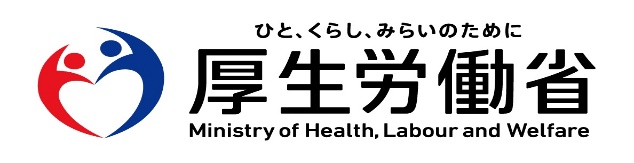 ▲▽▲▽▲▽▲▽▲▽▲▽▲▽▲▽▲▽▲▽▲▽▲▽▲▽▲▽▲▽▲▽▲▽▲▽▲▽▲福島労働局メールマガジン　令和４年１１月１５日発行日頃より、労働行政の運営につきまして、格別のご理解とご協力を賜り厚く御礼申し上げます。このメールマガジンでは、当局において前月に報道発表（ホームページ掲載分含む）した資料、労働局等が開催するセミナー等の日程、法改正の概要等の情報を中心にお知らせいたします。なお、詳細につきましては、当局及び厚生労働省ホームページの該当ＵＲＬをご覧ください。▲▽▲▽▲▽▲▽▲▽▲▽▲▽▲▽▲▽▲▽▲▽▲▽▲▽▲▽▲▽▲▽▲▽▲▽▲▽▲【福島労働局からのご案内】　（令和４年１０月２８日定例報告会で発表しました。）　➡　新型コロナウイルス感染症の影響を受ける労働者、事業主に対する支援措置　　　　https://jsite.mhlw.go.jp/fukushima-roudoukyoku/content/contents/001298884.pdf 　　➡　福島労働局からのお知らせ　　　　 　https://jsite.mhlw.go.jp/fukushima-roudoukyoku/content/contents/001298994.pdf【報道発表】○令和４年１０月発表資料NEW　　https://jsite.mhlw.go.jp/fukushima-roudoukyoku/houdou_00074.html▶10/31　福島労働局職員の新型コロナウイルス感染症への感染について ▶10/28　令和5年3月新規高等学校卒業者の職業紹介状況（令和4年9月末現在)  ▶10/28　令和4年9月分 最近の雇用失業情勢 ▶10/28「令和4年度第1回 福島県地域職業能力開発促進協議会」を開催します。 ▶10/26　過重労働などに関する労働相談を受け付けます ▶10/19「令和4年度新規高卒者等就職面接会（福島会場）」を開催します。 ▶10/19　労働安全衛生法違反被疑事件を書類送検 ▶10/18　労働安全衛生法違反被疑事件を書類送検 ▶10/17　福島労働局職員の新型コロナウイルス感染症への感染について ▶10/17「令和4年度新規高卒者等就職面接会（会津若松会場）」の開催 ▶10/17「令和4年度新規高卒者等就職面接会（郡山会場）」を開催 ▶10/14　福島労働局職員の新型コロナウイルス感染症への感染について ▶10/12「令和4年度新規高卒者等就職面接会（いわき会場）」を開催します。 ▶10/11　福島労働局職員の新型コロナウイルス感染症への感染について ▶10/11「ユースエール認定企業5年継続式典」を行います。 ▶10/7 　無許可で労働者派遣事業を行った疑いで刑事告発 ▶10/5　福島労働局職員の新型コロナウイルス感染症への感染について ▶10/4 福島労働局職員の新型コロナウイルス感染症への感染について ▶10/3　福島労働局職員の新型コロナウイルス感染症への感染について【イベント情報】☞　随時更新中です。○令和４年１０月発表NEW　   https://jsite.mhlw.go.jp/fukushima-roudoukyoku/news_topics/event.html▶10/31ハローワーク須賀川で「若年者向け就職活動応援セミナー」を開催します。  ▶10/28 11月15日（火）開催　自衛官採用説明会（ハローワーク会津若松） ▶10/26 11月24日（木）就職氷河期世代対象の企業説明会を開催します（福島わかものハローワーク） ▶10/25　令和4年度第2回「国および地方公共団体向け障害者職業生活相談員資格認定講習」の開催について ▶10/25　11月18日（金）【製造業】企業ミニ面接会を開催します（ハローワーク二本松）  ▶10/21 令和4年度 下期 精神・発達障害者しごとサポーター養成講座のご案内 ▶10/20　11月16日（水）開催　シニア就職応援セミナー（ハローワーク会津若松） ▶10/18　【参加企業募集】令和6年3月大学等卒業予定者対象　企業説明会を開催します！ ▶10/17 【学生のみなさん】ふくしま就職ガイダンスを開催します！ ▶10/14 令和4年度 下期 精神・発達障害者しごとサポーター養成講座のご案内 ▶10/13 県内各ハローワークにおいて、「介護就職デイ（就職面接会、説明会等）を開催します。 ▶10/12 令和4年度（下期）「 精神・発達障害者しごとサポーター養成講座」＆「精神・発達障害者の職場定着に係る具体的な取り組みと問題解決の事例」ご案内 ▶10/11 11月開催　人財支援のための助成金まるわかりセミナー ▶10/6 障害者の就職面接会を開催します。（いわき公共職業安定所）【重要なお知らせ】○福島労働局職業安定部公式Twitterはじめました！ NEW　　　☞　https://jsite.mhlw.go.jp/fukushima-roudoukyoku/newpage_01408.html　　　　　福島労働局職業安定部と県内ハローワークの行う様々な施策やイベント情報　　　　をツイッターで随時発信していきます。　　　☞ https://jsite.mhlw.go.jp/fukushima-roudoukyoku/content/contents/001291415.pdf　○令和4年12月以降の小学校休業等対応助成金・支援金の内容等についてNEW　　 ☞ https://www.mhlw.go.jp/stf/newpage_28891.html　　　令和4年12月～令和5年3月の内容は別紙をご参照ください。　　 ☞ https://www.mhlw.go.jp/content/11911000/001007185.pdf今後も当局から様々な情報を提供させていただきますので、引き続き、広報にご協力くださいますよう、よろしくお願いいたします。次回は１２月上旬に配信予定です。※※※※※※※※※※※※※※※※※※※※※※※※※※※※※※※※※※福島労働局雇用環境・均等室（担当：川村）　〒９６０－８０２１　福島市霞町１－４６　電話　０２４－５３６－２７７７、FAX　０２４－５３６－４６５８※※※※※※※※※※※※※※※※※※※※※※※※※※※※※※※※※※